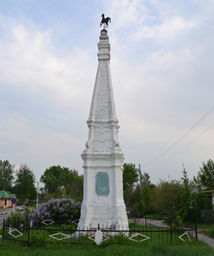 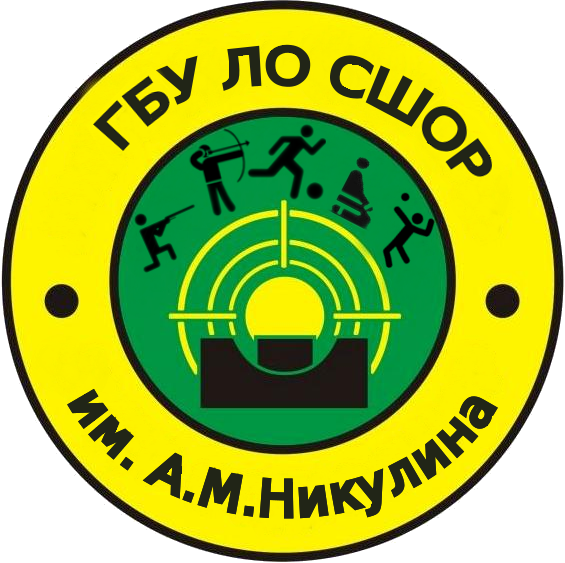 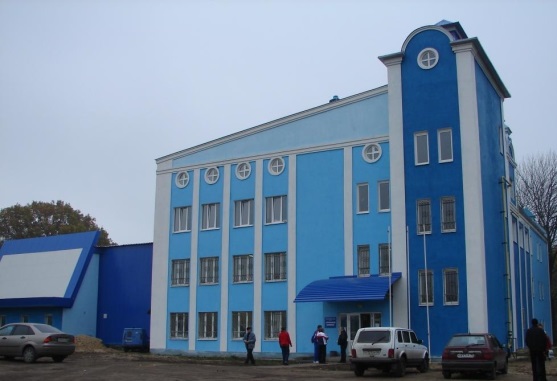 ОБЪЯВЛЕНИЕГосударственное бюджетное учреждение Липецкой области «Спортивная школа олимпийского резерва» имени Александра Митрофановича Никулина с 11 января 2023 объявляет  отбор детей в возрасте от 9 до 16 лет в группы начальной подготовки  года по программам спортивной подготовки: пулевая стрельба, футбол. От 7лет до 10 лет в группу начальной подготовки по программе спортивной подготовки дзюдо.Обращаться по телефону: 8 (474) 77 35266 - Ирина Викторовна Никулина.ОБЪЯВЛЕНИЕГосударственное бюджетное учреждение Липецкой области «Спортивная школа олимпийского резерва» имени Александра Митрофановича Никулина с 11 января 2023 объявляет  отбор детей в возрасте от 9 до 16 лет в группы начальной подготовки  года по программам спортивной подготовки: пулевая стрельба, футбол. От 7лет до 10 лет в группу начальной подготовки по программе спортивной подготовки дзюдо.Обращаться по телефону: 8 (474) 77 35266 - Ирина Викторовна Никулина.ОБЪЯВЛЕНИЕГосударственное бюджетное учреждение Липецкой области «Спортивная школа олимпийского резерва» имени Александра Митрофановича Никулина с 11 января 2023 объявляет  отбор детей в возрасте от 9 до 16 лет в группы начальной подготовки  года по программам спортивной подготовки: пулевая стрельба, футбол. От 7лет до 10 лет в группу начальной подготовки по программе спортивной подготовки дзюдо.Обращаться по телефону: 8 (474) 77 35266 - Ирина Викторовна Никулина.ОБЪЯВЛЕНИЕГосударственное бюджетное учреждение Липецкой области «Спортивная школа олимпийского резерва» имени Александра Митрофановича Никулина с 11 января 2023 объявляет  отбор детей в возрасте от 9 до 16 лет в группы начальной подготовки  года по программам спортивной подготовки: пулевая стрельба, футбол. От 7лет до 10 лет в группу начальной подготовки по программе спортивной подготовки дзюдо.Обращаться по телефону: 8 (474) 77 35266 - Ирина Викторовна Никулина.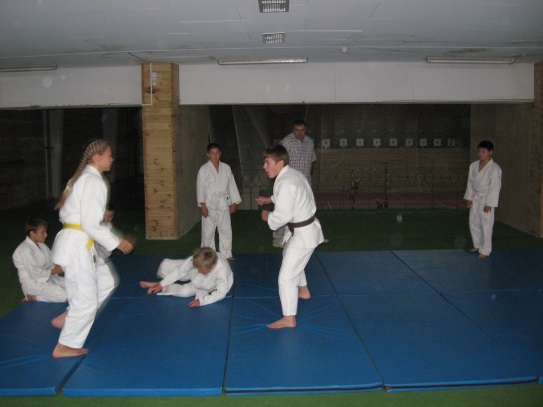 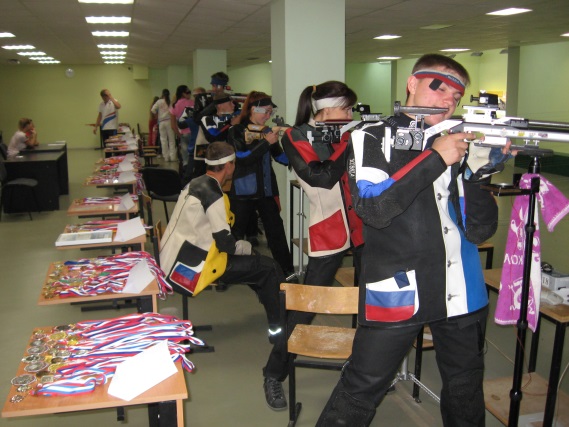 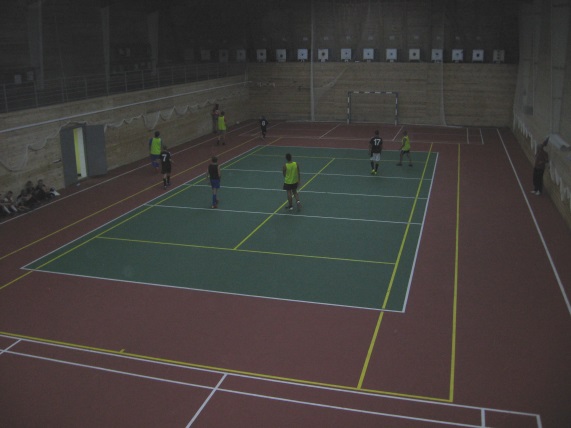 